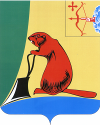 Общие положенияЗаключение Контрольно-счетной комиссии муниципального образования Тужинский муниципальный район (далее – Контрольно-счетная комиссия) на проект решения Пачинской сельской Думы «О бюджете муниципального образования Пачинское сельское поселение на 2023 год и на плановый период 2024 и 2025 годов» (далее – проект Решения, бюджет поселения) подготовлено в соответствии с Бюджетным кодексом Российской Федерации,  Положением о бюджетном процессе в муниципальном образовании Пачинское сельское поселение, утвержденным решением Пачинской сельской Думы от 19.11.2020 № 46/145, Положением Контрольно-счетной комиссии, утвержденным решением Тужинской районной Думы от 13.12.2021 № 4/25, Соглашением о передаче Контрольно-счетной комиссии Тужинского района полномочий контрольно-счетного органа Пачинского сельского поселения по осуществлению внешнего муниципального финансового контроля от 10.04.2012.В рамках подготовки заключения проведена оценка соблюдения нормативных правовых актов и иных документов, составляющих основу формирования бюджета поселения.Проект Решения, документы и материалы в Контрольно-счетную комиссию для проведения экспертизы представлены 16.11.2022.Срок внесения на рассмотрение Пачинской сельской Думы проекта решения о бюджете на очередной финансовый год и плановый период в соответствии со статьей 30 Положения о бюджетном процессе в муниципальном образовании Пачинское сельское поселение, утвержденного решением Пачинской сельской Думы от 19.11.2020 №46/145 (далее – Положение о бюджетном процессе) составляет не позднее 25 ноября текущего года, что противоречит требованиям пункта 1 статьи 185 Бюджетного кодекса Российской Федерации (не позднее 15 ноября), в связи с чем проект Решения о бюджете администрацией Пачинского сельского поселения внесен на рассмотрение в Пачинскую сельскую Думу несвоевременно, 16.11.2022. Одновременно с проектом Решения документы и материалы, представлены в соответствии со статьей 184.2 Бюджетного кодекса Российской Федерации и Положением о бюджетном процессе без нарушений.Параметры прогноза исходных макроэкономических показателей для составления проекта бюджета поселенияПрогноз социально-экономического развития Пачинского сельского поселения на 2023-2025 годы (далее – Прогноз) представлен одновременно с проектом Решения на 2023-2025 годы. Пояснительная записка к Прогнозу отсутствует, необходимость о наличии которой установлена Порядком разработки и корректировки прогноза социально-экономического развития муниципальной образования Пачинское сельское поселение на долгосрочный и среднесрочный период, утвержденным постановлением администрации Пачинского сельского поселения от 19.05.2017 № 28, а также пунктом 4 статьи 173 Бюджетного кодекса Российской Федерации определяются основные требования к содержанию пояснительной записки к прогнозу социально-экономического развития.Показатели Прогноза характеризуются следующими показателями:ежегодным сокращением численности постоянного населения: на 10 чел. в 2023 году, на 7 чел. в 2024 году и на 6 чел. в 2025 году;отсутствием на территории поселения учреждений дошкольного образования, общеобразовательных учреждений;наличием на территории поселения фельдшерско-акушерских пунктов в количестве 2 единиц;ростом оборота организаций по всем видам деятельности по полному кругу: в 2023 году на 150,0 тыс. рублей к оценке 2022 года, в 2024-2025 году на 50,0 тыс. рублей к прогнозу 2023 года ежегодно;ростом оборота розничной продукции: в 2023 году к оценке 2022 года на 457 тыс. рублей, в 2024 году к прогнозу 2023 года на 443,0 тыс. рублей, в 2025 году к прогнозу 2024 года на 480,0 тыс. рублей;снижением объема платных услуг населению: в 2023 году к оценке 2022 года на 2,2 тыс. рублей, в 2024 году на уровне прогноза 2023 года, в 2025 году к прогнозу 2024 года на 2,0 тыс. рублей;сокращением численности работников предприятий и организаций: в 2023 году на 4 чел., в 2024 году на 2 чел., в 2025 году на 5 чел.;ростом фонда оплаты труда в 2023 году на 105,0 тыс. рублей (на 1,8%) к оценке 2022 года, в 2024 году на 434,0 тыс. рублей (на 7,5%) к прогнозу 2023 года и на 321,0 тыс. рублей (на 5,2%) в 2025 году;снижением общей площади жилого фонда, которая составляет в 2023 году - 20 тыс. кв. м, в 2024 году – 19,9 тыс. кв. м, в 2025 году –                                 19,8 тыс. кв. м.Основные параметры и характеристики бюджета поселенияОсновные характеристики проекта Решения о бюджете поселения представлены в таблице:Налоговые и неналоговые доходы в 2023 году по сравнению с планом 2022 года увеличиваются на 58,3 тыс. рублей или на 8,5%, в 2024 году по отношению 2023 года рост составляет 7,2 тыс. рублей или 1%, в 2025 году по сравнению с 2024 годом  - 25,2 тыс. рублей или 3,3%.Безвозмездные поступления по сравнению с планом 2022 года в 2023 году снижаются на 199,6 тыс. рублей или на 6,6%, в 2024 году по сравнению с 2023 годом на 275,9 тыс. рублей или на 9%, в 2025 году по сравнению с 2024 годом  на 28,7 тыс. рублей или на 1,1%.Расходы бюджета поселения на 2023 год предусмотрены в объеме 3 592,1 тыс. рублей, что на 548,7 тыс. рублей меньше по сравнению с планом 2022 года, расходы на 2024 год прогнозируются ниже прогноза 2023 года на 268,7 тыс. рублей, в 2025 году ниже прогноза 2024 года на 3,5 тыс. рублей.Бюджет поселения на 2023-2025 годы сформирован с ежегодным дефицитом. В соответствии с представленным проектом Решения источниками покрытия дефицита бюджета поселения ежегодно являются изменения остатков средств на счетах по учету средств бюджета.В 2023-2025 годах предоставление муниципальных гарантий, бюджетных кредитов, привлечение заимствований не запланировано.Проектом решения о бюджете поселения верхний предел муниципального внутреннего долга Пачинского сельского поселения на 01.01.2024, 01.01.2025 и 01.01.2026 годы равен нулю.В расходной части бюджета поселения на 2023-2025 годы предусматривается резервный фонд в общей сумме 3,0 тыс. рублей, по 1,0 тыс. рублей ежегодно, возможность формирования которого предусмотрена статьей 12 Положения о бюджетном процессе.Объем условно утверждаемых расходов прогнозируется в объеме 85,0 тыс. рублей на 2024 год и 170,0 тыс. рублей на 2025 год.Доходы бюджета поселения Прогнозируемый общий объем доходов бюджета поселения на 2023 год предусматривается в размере 3 589,1 тыс. рублей, что на 141,3 тыс. рублей ниже плана 2022 года. В 2024 году доходы планируются в сумме 3 320,4 тыс. рублей, в 2025 году – 3 316,9 тыс. рублей.Структура доходной части бюджета поселения в 2023-2025 годах характеризуется следующими данными:В прогнозируемом периоде наблюдается снижение доли безвозмездных поступлений с 79,2% до 76,5%, при одновременном увеличении доли «налоговых и неналоговых» доходов бюджета с 20,8% до 23,5%.В разрезе налоговых и неналоговых доходов структура бюджета поселения характеризуется следующими данными:Как видно из таблицы, сохраняется тенденция роста объема налоговых доходов при одновременном снижении неналоговых доходов.Налоговые доходы Налоговые доходы на 2023 год спрогнозированы в объеме 615,2 тыс. рублей, что выше плана 2022 года на 63,6 тыс. рублей, или на 11,5%. Доля налоговых доходов в общем объеме доходов в 2023 году составит 17,1%, в объеме собственных доходов – 82,2%.Структура налоговых доходов бюджета поселения в 2023-2025 годах представлена в таблице:Рост налоговых доходов в 2023 году к плану 2022 года планируется за счет роста налога на доходы физических лиц – на 0,4 тыс. рублей или на 0,7%, доходов от акцизов на 15,3 тыс. рублей или на 4,1%, налога на имущество физических лиц на 1,0 тыс. рублей или на 9,1%, земельного налога на 81,1 тыс. рублей или на 109,7% и государственной пошлины на 0,5 тыс. рублей или на 33,3%.В 2024 году налоговые доходы планируются с ростом к прогнозу 2023 года на 3,3%, в 2025 году по отношению к прогнозу 2024 года с ростом на 4%. Наибольший удельный вес в структуре налоговых доходов в 2023 году, по-прежнему, составят: доходы от акцизов – 62,8%, поступления земельного налога – 25,2% и налог на доходы физических лиц – 9,8%.В 2024-2025 годах структура налоговых доходов не претерпит существенных изменений. Поступления налога на доходы физических лиц на 2023 год прогнозируется в объеме 60,0 тыс. рублей.В целом налог на доходы физических лиц на 2023 год прогнозируется с ростом к плану 2022 года на 0,4 тыс. рублей или на 0,7%, в 2024 году с ростом к прогнозу 2023 года на 5,7%, в 2025 году по отношению к прогнозу 2024 года с ростом на 4,8%.Прогноз поступления налога на доходы физических лиц рассчитан исходя из фонда оплаты труда, прогнозируемого на 2023 год, размера ставки налога и объема налоговых льгот в соответствии с Налоговым кодексом Российской Федерации.Поступления доходов по акцизам на 2023 год планируются с ростом к плану 2022 года на 15,3 тыс. рублей или на 4,1% и составят 386,2 тыс. рублей. В 2024 году рост составит 4,3% к предыдущему году, в 2025 году – 5,5%. Поступлений от единого сельскохозяйственного налога в 2023-2025 годах не прогнозируется.Налог на имущество физических лиц в 2023 году прогнозируется на 1,0 тыс. рублей или на 9,1 больше плана 2022 года и составит 12,0 тыс. рублей. В 2024-2025 годы прогнозируется на уровне 2023 года.Прогноз поступления налога имущество физических лиц в бюджет поселения рассчитан исходя из кадастровой стоимости имущества, коэффициентов, применяемых в переходный период и с учетом льгот.Прогноз поступления земельного налога на 2023 год составляет 155,0 тыс. рублей, что на 81,1 тыс. рублей или на 109,7% выше плана 2022 года. В 2024 и 2025 годах поступления спрогнозированы на уровне прогноза 2023 года. Прогноз доходов по земельному налогу рассчитывался исходя кадастровой стоимости земельных участков.Прогноз поступления государственной пошлины на 2023 год составил 2,0 тыс. рублей, что выше плана 2022 года на 0,5 тыс. рублей или на 33,3%. В 2024 и 2025 годах поступления спрогнозированы на уровне прогноза 2023 года.Неналоговые доходыОбъем неналоговых доходов на 2023 год прогнозируется в сумме 132,9 тыс. рублей, что ниже плана поступлений текущего года на 5,3 тыс. рублей или на 3,8%. Доля неналоговых доходов в общем объеме доходов в 2023 году составит 3,7%, в объеме собственных доходов – 17,8%.В 2024 году неналоговые доходы прогнозируются ниже прогноза 2023 года на 9,7%, в 2025 году на уровне прогноза 2024 года. Структура неналоговых доходов бюджета поселения в 2023-2025 годах:В 2023-2025 годах основную долю в структуре неналоговых доходов составят доходы от использования муниципального имущества – 79,2%-80,6%.Доходы от использования муниципального имущества прогнозируются в 2023 году в сумме 107,1 тыс. рублей, что ниже планируемых поступлений текущего года на 3,2 тыс. рублей или на 2,9%.В 2024-2025 годы доходы прогнозируются на уровне 2023 года – 95,0 тыс. рублей ежегодно.Прогноз по самообложению на 2023 год составил 25,8 тыс. рублей, ниже плана 2022 года на 2,1 тыс. рублей. В 2024-2025 годы доходы прогнозируются на уровне 2023 года – 20,8 тыс. рублей ежегодно.Безвозмездные поступления Безвозмездные поступления на 2023 год спрогнозированы в объеме 2 841,0 тыс. рублей, что ниже плана текущего года на 199,6 тыс. рублей или на 6,6%.Доля безвозмездных поступлений в общем объеме доходов в 2023 году прогнозируется 79,2%, в 2024 году – 77,3%, в 2025 году – 76,5%.Структура безвозмездных поступлений в 2023-2025 годах представлена в таблице:Снижение безвозмездных поступлений в 2023 году по сравнению с уточненным планом 2022 года главным образом обусловлено отсутствием предоставления иных МБТ. Снижение в 2023 году к уточненному плану 2022 года составило 199,6 тыс. рублей или 6,6%.Поступление субвенции в 2023-2025 годы прогнозируется с ростом: в 2023 году на 14,9%, в 2024 году на 4,6%, в 2025 году на 3,6%.Объем дотации в 2023 году снижается на 5,9%, в 2024 году на 10,3%, в 2025 году прогнозируется на уровне 2024 года. В 2024 году безвозмездные поступления прогнозируются со снижением к прогнозу 2023 года на 9,7%; в 2025 году по отношению к прогнозу 2024 года 1,1%.Проверка объемов безвозмездных поступлений, планируемых к поступлению из областного бюджета и из бюджета Тужинского муниципального района в 2023-2025 годах показала, что в проекте Решения о бюджете поселения предусмотрены безвозмездные поступления, которые обозначены в проекте Закона Кировской области «Об областном бюджете на 2023 год и на плановый период 2024 и 2025 годов» и в проекте решения Тужинской районной Думы «О бюджете Тужинского муниципального района на 2023 год и плановый период 2024 и 2025 годов».Расходы бюджета поселения В соответствии с представленным проектом бюджета расходы бюджета поселения на 2023 год запланированы в сумме 3 592,1 тыс. рублей, на 548,7 тыс. рублей или на 13,3% меньше по сравнению с планом 2022 года. В 2024 году расходы прогнозируются с уменьшением к прогнозу 2023 года на 7,5%, в 2025 году по отношению к прогнозу 2024 году на 0,1%.Структура расходов бюджета поселения в 2023-2025 годах представлена в таблице:Наибольший объем расходов в 2023 году традиционно планируется направить на общегосударственные вопросы – 45,1% общего объема расходов. В 2023 году к плану 2022 года расходы сокращаются на 134,0 тыс. рублей или на 7,6%. Расходы планируется направить на содержание органов местного самоуправления.На национальную оборону в 2023 году планируется направить 3,1% общего объема расходов. Наблюдается небольшой рост в 2023 году к плану 2022 года на 14,6 тыс. рублей или на 14,9%. Расходы планируется направить на реализацию полномочий по осуществлению первичного воинского учета на территориях, где отсутствуют военные комиссариаты.На национальную безопасность и правоохранительную деятельность планируется направить 33,2% общего объема расходов, ниже плана 2022 года на 6,2 тыс. рублей или на 0,5%. Расходы планируется направить на содержание муниципальной пожарной охраны.На национальную экономику в 2023 году планируется направить 10,8% общего объема расходов. В прогнозируемом периоде наблюдается сокращение расходов к плану 2022 года: в 2023 году на 44,1%, в 2024 году на 41,8%, в 2025 году на 38,6%. Расходы планируется направить на содержание и ремонт автомобильных дорог и сооружений на них, находящихся в собственности поселения.На жилищно-коммунальное хозяйство в 2023 году планируется направить 2,9% общего объема расходов, что ниже плана 2022 года на 126,3 тыс. рублей или на 55,1%. На социальную политику в 2023 году планируется направить 4,9% общего объема расходов, что выше плана 2022 года на 8,5 тыс. рублей или на 5,1%. Расходы будут направлены на выплату к пенсии выборным должностным лицам, а также за выслугу лет муниципальным служащим.Объемы расходов бюджета поселения по видам расходов бюджетной классификации представлены в таблице:Основную долю расходов в 2023 году планируется направить на расходы на выплату персоналу – 76,2% общего объема расходов, на закупку товаров, работ и услуг – 20,6%, на социальное обеспечение – 2,4%, иные МБТ – 0,7% и МБТ – 0,1%.Применение программно-целевого метода планирования расходов бюджета поселенияРасходная часть бюджета поселения на трехлетний период сформирована с учетом реализации 4 муниципальных программ Пачинского сельского поселения.Программная часть расходов бюджета поселения на 2023 год составила 86,8% от общего объема расходов бюджета поселения.Доля непрограммной части, закладываемая проектом бюджета, составила – 13,2%.Суммарный объем программной и непрограммной частей расходов бюджета соответствует ведомственной структуре расходов бюджета поселения.Проектом бюджета на 2023-2025 годы расходы на реализацию муниципальных программ планируется в следующих объемах:Анализ распределения расходов в разрезе программ показал, что наибольший удельный вес в структуре программных расходов традиционно занимают расходы на реализацию следующих муниципальных программ:«Развитие местного самоуправления» 42,4%;«Обеспечение безопасности жизнедеятельности населения» 41,9%.Дорожный фондДоходы бюджета поселения, формирующие бюджетные ассигнования дорожного фонда поселения на 2023 год, прогнозируются в объеме 386,2 тыс. рублей. Объем бюджетных ассигнований дорожного фонда поселения на 2023 год планируется в размере 386,2 тыс. рублей. В плановом периоде объем бюджетных ассигнований дорожного фонда прогнозируется в размерах: в 2024 году – 402,9 тыс. рублей, в 2025 году – 425,2,0 тыс. рублей.В структуре расходов бюджетные ассигнования дорожного фонда в 2023 году занимают 10,9%, в 2024 году – 12,1% и в 2025 году – 12,8%.Сбалансированность бюджета поселенияСогласно представленному проекту бюджета в 2023-2025 годах бюджет поселения спрогнозирован с дефицитом в сумме 3,0 тыс. рублей ежегодно.Размер дефицита соответствует требованиям статьи 92.1 Бюджетного кодекса Российской Федерации и не превышает установленного ограничения. Источниками финансирования дефицита бюджета поселения на 2023-2025 годах установлены изменения остатков средств на счетах по учету средств бюджета поселения. Выводы Формирование проекта бюджета поселения на 2023 год и плановый период 2024 и 2025 годов в целом осуществлено в соответствии с положениями Бюджетного кодекса Российской Федерации, Положением о бюджетном процессе и иными документами, представленными вместе с проектом Решения.Проект Решения о бюджете внесен администрацией Пачинского сельского поселения на рассмотрение в Пачинскую сельскую Думу 16.11.2022, несвоевременно.Пояснительная записка к Прогнозу социально-экономического развития Пачинского сельского поселения 2021-2025 годов не составлялась.При формировании бюджета поселения на 2023-2025 годы учтены основные направления налоговой и бюджетной политики Пачинского сельского поселения на 2023-2025 годы. Общий объем доходов бюджета поселения на 2023 год прогнозируется в размере 3 589,1 тыс. рублей. Расходы бюджета поселения на 2023 год запланированы в сумме 3 592,1 тыс. рублей.Бюджет поселения на 2023 год сформирован с дефицитом в сумме 3,0 тыс. рублей.Источниками финансирования дефицита бюджета поселения установлены изменения остатков средств на счетах по учету средств бюджета поселения. Ограничения по предельному значению дефицита на 2023-2025 годы соблюдены.Расходная часть бюджета поселения на трехлетний период сформирована с учетом реализации 4 муниципальных программ Пачинского сельского поселения.Расходы сформированы с учетом необходимости формирования условно утверждаемых расходов в соответствии с требованиями статьи 184.1 Бюджетного кодекса Российской Федерации и на плановый период запланированы в объеме не менее 2,5% общего объема расходов бюджета (без учета расходов бюджета, предусмотренных за счет МБТ из других бюджетов бюджетной системы Российской Федерации, имеющих целевое назначение) на 2024 год и 5% на 2025 год.В расходной части бюджета поселения предусматривается резервный фонд, размер которого соответствует требованиям статьи 81 Бюджетного кодекса Российской Федерации, Положения о бюджетном процессе и не превышает установленного ограничения. Предельный объем расходов на обслуживание муниципального долга Пачинского сельского поселения в 2023-2025 годах равен 0,00 рублей. Муниципальные заимствования не предусматриваются.ПредложенияВнести изменения в Положение о бюджетной процессе в части приведения в соответствие срока внесения администрацией Пачинского сельского поселения на рассмотрение в Пачинскую сельскую Думу проекта решения о бюджете в соответствии с требованиями пункта 1 статьи 185 Бюджетного кодекса Российской Федерации.Составить пояснительную записку к прогнозу социально-экономического развития Пачинского сельского поселения 2021-20025 годов в соответствии с Порядком разработки и корректировки прогноза социально-экономического развития муниципальной образования Пачинское сельское поселение на долгосрочный и среднесрочный период, утвержденным постановлением администрации Пачинского сельского поселения от 19.05.2017 № 28, статьи 173 Бюджетного кодекса Российской Федерации.Контрольно-счетная комиссия считает возможным принятие проекта решения Пачинской сельской Думы «О бюджете Пачинского сельского поселения на 2023 год и на плановый период 2024 и 2025 годов».Председатель Контрольно-счетнойкомиссии Тужинского района                                                            Ю.В. Попова30.11.2022КОНТРОЛЬНО-СЧЕТНАЯ КОМИССИЯ МУНИЦИПАЛЬНОГО ОБРАЗОВАНИЯ ТУЖИНСКИЙ МУНИЦИПАЛЬНЫЙ РАЙОН КИРОВСКОЙ ОБЛАСТИул. Горького, д. 5, пгт Тужа, Тужинский район, Кировская область, 612200,    тел: (83340) 2-16-45, E-mail: kcktuzha@mail.ruЗАКЛЮЧЕНИЕна проект решения Пачинской сельской Думы «О бюджете муниципального образования Пачинское сельское поселение на 2023 год и на плановый период 2024 и 2025 годов»тыс. рублейтыс. рублейНаименование показателя2022 (ут.план)2022 (ут.план)2023 (прогноз)2023 (прогноз)2024 (прогноз)2024 (прогноз)2025 (прогноз)2025 (прогноз)Наименование показателясуммаудельный вес, %суммаудельный вес, %суммаудельный вес, %суммаудельный вес, %Доходы, в том числе:3 730,41003 589,11003 320,41003 316,9100налоговые и неналоговые689,818,5748,120,8755,322,7780,523,5безвозмездные3 040,681,52 841,079,22 565,177,32 536,476,5Расходы4 140,83 592,13 323,43 319,9Дефицит (профицит)-410,4-3,0-3,0-3,0тыс. рублейтыс. рублейНаименование показателя2022 (ут.план)2022 (ут.план)2023 (прогноз)2023 (прогноз)2024 (прогноз)2024 (прогноз)2025 (прогноз)2025 (прогноз)Наименование показателясуммаудельный вес, %суммаудельный вес, %суммаудельный вес, %суммаудельный вес, %Доходы, в том числе:3 730,41003 589,11003 320,41003 316,9100налоговые и неналоговые689,818,5748,120,8755,322,7780,523,5безвозмездные3 040,681,52 841,079,22 565,177,32 536,476,5тыс. рублейтыс. рублейНаименование показателя2022 (ут.план)2022 (ут.план)2023 (прогноз)2023 (прогноз)2024 (прогноз)2024 (прогноз)2025 (прогноз)2025 (прогноз)Наименование показателясуммаудельный вес, %суммаудельный вес, %суммаудельный вес, %суммаудельный вес, %Собственные доходы всего, в том числе:689,8100748,1100755,3100780,5100налоговые551,680,0615,282,2635,384,1660,584,6неналоговые138,220,0132,917,8120,015,9120,015,4тыс. рублейтыс. рублейНаименование показателя2022 (оценка)2022 (оценка)2023 (прогноз)2023 (прогноз)2024 (прогноз)2024 (прогноз)2025 (прогноз)2025 (прогноз)Наименование показателясуммаудельный вес, %суммаудельный вес, %суммаудельный вес, %суммаудельный вес, %Налоговые доходы всего, в том числе:551,6100615,2100635,3100660,5100налог на доходы физических лиц59,610,860,09,863,410,066,310,0акцизы370,967,2386,262,8402,963,4425,264,4единый сельскохозяйственный налог34,76,30,00,00,0налог на имущество физических лиц11,02,012,02,012,01,912,01,8земельный налог73,913,4155,025,2155,024,4155,023,5государственная пошлина1,50,32,00,32,00,32,00,3тыс. рублейтыс. рублейНаименование показателя2022 (ут.план)2022 (ут.план)2023 (прогноз)2023 (прогноз)2024 (прогноз)2024 (прогноз)2025 (прогноз)2025 (прогноз)Наименование показателясуммаудельный вес, %суммаудельный вес, %суммаудельный вес, %суммаудельный вес, %Неналоговые доходы всего, в том числе:138,2100132,9100120,0100120,0100доходы от использования муниципального  имущества110,379,8107,180,695,079,295,079,2самообложение27,920,225,819,425,020,825,020,8тыс. рублейтыс. рублейНаименование показателя2022 (ут.план)2022 (ут.план)2023 (прогноз)2023 (прогноз)2024 (прогноз)2024 (прогноз)2025 (прогноз)2025 (прогноз)Наименование показателясуммаудельный вес, %суммаудельный вес, %суммаудельный вес, %суммаудельный вес, %Безвозмездные поступления  всего, в том числе:3 040,61002 841,01002 565,11002 536,4100дотации2 900,095,42 728,196,02 447,095,42 414,195,2субвенции98,33,2112,94,0118,14,6122,34,8прочие МБТ42,31,40,00,00,00,00,00,0Наименование показателяРаздел2022 (ут.план)2022 (ут.план)2023 (прогноз)2023 (прогноз)2024 (прогноз)2024 (прогноз)2025 (прогноз)2025 (прогноз)Наименование показателяРазделсумма, тыс. рублейудельный вес, %сумма, тыс. рублейудельный вес, %сумма, тыс. рублейудельный вес, %сумма, тыс. рублейудельный вес, %Расходы всего, в том числе:4 140,81003 592,11003 323,41003 319,9100Общегосударственные вопросы011 755,342,41 621,345,11 705,051,31 790,053,9Национальная оборона0298,32,4112,93,1118,13,6122,33,7Национальная безопасность и правоохранительная деятельность031 198,428,91 192,233,2873,726,3758,722,9Национальная экономика04692,516,7387,210,8402,912,1425,212,8Жилищно-коммунальное хозяйство05229,15,5102,82,948,01,448,01,4Социальная политика10167,24,0175,74,9175,75,3175,75,3Вид наименования расходов бюджета поселенияПлан 2022 годаПрогноз 2023 годаОтклонение 2023/2022Отклонение 2023/2022Вид наименования расходов бюджета поселенияПлан 2022 годаПрогноз 2023 годасумма, тыс. рублей%100 "Расходы на выплаты персоналу в целях обеспечения выполнения функций государственными (муниципальными) органами, казенными учреждениями, органами управления государственными внебюджетными фондами"2 726,02 681,0-45,0-1,7200 "Закупки товаров, работ и услуг для государственных (муниципальных) нужд"1 189,5722,9-466,6-39,2300 "Социальное обеспечение и иные выплаты населению"167,284,7-82,5-49,3500 "Межбюджетные трансферты"1,02,31,3130,0800 "Иные бюджетные ассигнования"57,125,1-32,0-56,0ВСЕГО расходов:4 140,83 516,0-624,8-15,1тыс. рублейтыс. рублейНаименование программы2022 год               (ут. план)2023 год (прогноз)ВСЕГО:3 586,83 117,1"Развитие местного самоуправления" на 2020-2025 годы1 367,51 321,0"Обеспечение безопасности жизнедеятельности населения" на 2020-2025 годы1 297,71 306,1"Развитие коммунальной и жилищной инфраструктуры" на 2020-2025 годы920,6489,0"Энергосбережение и повышение энергетической эффективности" на 2020-2025 годы1,01,0